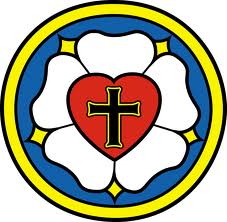 ŠtatútCirkevného zboru Evanjelickej cirkvi a.v. na Slovensku ..........................PREAMBULAMy, pokrstení členovia cirkvi Ježiša Krista, odpovedajúc vierou na volanie Ducha Svätého v evanjeliu, túžiac po tom, aby sme sa zjednotili okolo zvestovaného Slova a prisluhovaných sviatostí a aby sme sa spolu zapojili do sprítomňovania Božieho kráľovstva na zemi, týmto prijímame tento zborový štatút a osvedčujeme, že sa budeme riadiť jeho zásadami. Konáme tak v mene Boha – Otca, Syna i Duch Svätého.Čl. 1  ORGANIZÁCIA CIRKEVNÉHO ZBORUNázov:			Cirkevný zbor Evanjelickej cirkvi augsburského vyznania na Slovensku ......................Adresa farského úradu: ..........................................IČO: 			...........................................Cirkevný zbor patrí  do ........................................... seniorátu, do Západného dištriktu.Cirkevný zbor tvoria členovia  ECAV na Slovensku, ktorí majú trvalý pobyt v jeho územnom obvode a to v obciach:   ........................ V odôvodnených prípadoch sa do cirkevného zboru môžu v zmysle cirkevnoprávnych predpisov prihlásiť členovia ECAV na Slovensku z iných miest a obcí.Cirkevný zbor je v zmysle Cirkevného zákona č. 6/1996 zložený  cirkevný zbor, ktorý má právnu subjektivitu. Cirkevný zbor  sa člení na  matkocirkev  ........................,  dcérocirkev .....................,filiálky  – ........................ Ostatné obce v územnom obvode cirkevného zboru tvoria diaspory............................... Právnu subjektivitu má iba matkocirkev pokiaľ nedôjde k zmene tohto štatútu*.Všetky časti zboru majú spoločné predsedníctvo, ale ak je dozorca z matkocirkvi, jeho zástupca je z dcérocirkvi a opačne. Matkocirkev a dcérocirkev majú svoje vlastné presbyterstvo a vlastný konvent. Cirkevný zbor patrí územne  do okresu .................. a kraja .................Čl. 2 VYZNANIE VIERYTento zbor vyznáva Trojjediného Boha Otca, Syna i Ducha SvätéhoTento zbor vyznáva Ježiša Krista ako Pána  a Spasiteľa a uznáva evanjelium za moc Božiu na záchranu každého veriaceho.Tento zbor uznáva kanonické spisy Starej zmluvy a Novej zmluvy za Božie slovo, v ktorom nachádza základ zvesti evanjelia a záväzný prameň viery a pravidlo života.* Ak dcérocirkev má právnu subjektivitu uvedie sa to v štatúte  Tento zbor prijíma Apoštolské, Nicejské a Athanasiovo vierovyznanie ako pravé vyjadrenie viery tohto zboru.Tento zbor prijíma nezmenené Augsburské vyznanie ako pravé svedectvo o evanjeliu uznávajúc svoju jednotu vo viere a učení so všetkými cirkvami, ktoré rovnako uznávajú učenie nezmeneného Augsburského vyznania.Tento zbor prijíma vierovyznávacie spisy v Knihe svornosti za autentické vysvetlenie Písma svätého.Čl. 3  CHARAKTERISTICKÉ ČRTY CIRKVIVšetka moc v cirkvi patrí Ježišovi Kristovi, jej Hlave. Celá činnosť cirkevného zboru sa vykonáva pod Jeho vládou a autoritou, v moci Ducha Svätého.Všeobecná cirkev Ježiša Krista sa stáva skutočnosťou v miestnom cirkevnom zbore, ktorý sa zhromažďuje k službám Božím a kresťanskej službe. Základnou organizačnou jednotkou Evanjelickej cirkvi augsburského vyznania  na Slovensku  je cirkevný zbor.Všetky evanjelické a. v.  cirkevné zbory  na našom území tvoria spoločne Evanjelickú cirkev augsburského vyznania na Slovensku. Tento cirkevný zbor má zriadený .............../jeden kazateľský úrad t.j jedno farárske miesto. K zvesti Slova Božieho, k prisluhovaniu sviatostí a k vykonávaniu rozsiahlej zborovej práce v zmysle Cirkevnej ústavy a cirkevných zákonov a nariadení  a  cirkevnoprávnych predpisov si povoláva ordinovaného kňaza. Ak ten vo vážnych a odôvodnených prípadoch nemôže vykonávať službu, môže ňou poveriť inú osobu (aj neordinovanú).Tento cirkevný zbor sa riadi biblickou zásadou všeobecného kňažstva a snaží sa o využitie Bohom zverených darov neordinovaným  pri vnútromisijnej,  charitatívnej,  katechetickej, administratívnej a evanjelizačnej činnosti.Tento cirkevný zbor pokladá krst detí  za biblický oprávnený a uskutočňuje ho v prípade, že rodičia a krstní rodičia sľubujú pokrsteného vychovávať v  kresťanskej viere.  Pred krstom sa uskutočňuje pastorálny rozhovor s rodičmi a krstnými rodičmi. Tento cirkevný zbor krstí aj dospelých po príprave podobnej konfirmačnej výučbe, ak neboli pokrstení ako deti.Tento cirkevný zbor prijíma k Hodu Pánovmu (sviatosť Večere Pánovej) evanjelikov a. v., ktorí potvrdili svoju krstnú zmluvu konfirmáciou a tiež kresťanov iných cirkví ako hostí.Čl. 4  CIEĽ ČINNOSTI CIRKEVNÉHO ZBORU  Ako súčasť cirkvi tento cirkevný zbor bude:v súlade s Božím poverením prijímať Božiu milosť vierou zo zvesti Slova Božieho a prisluhovania sviatostí a na ňu odpovedať vďačnosťou, oslavou Boha, mravným životom, bratsko-sesterskou láskou, kresťanskou službou a svedomitým konaním každodenných povinností v manželstve, rodine a povolaní,zodpovedne vykonávať Božie misijné poverenie, prinášať evanjelium všetkým ľuďom, privádzať ich k viere v Ježiša Krista,ako odpoveď na Božiu lásku slúžiť ľuďom v ich potrebách, pomáhať chorým, nevládnym a starcom, brániť česť a právo všetkých ľudí, viesť ich k pokoju, vzájomnému porozumeniu, zmiereniu, prekonávať rasové, národné, triedne predsudky a ujímať sa chudobných a bezbranných,viesť svojich členov k poznaniu Božieho slova, aby rástli vo viere, láske a nádeji, aby považovali dar života za príležitosť k praktizovaniu kresťanskej viery,predstavovať jednotu danú Bohom Jeho ľudu tým, že budú žiť v láske Kristovej a tým, že sa spoja s ostatnými kresťanmi v modlitbách a v živote, aby vyjadrili jednotu, ktorú dáva Duch svätý.4.2   Aby cirkevný zbor splnil horeuvedený cieľ, bude:vykonávať Služby Božie, na ktorých sa  zvestuje Slovo Božie a prisluhujú sviatosti,organizovať vnútromisijné stretnutia, schôdzky cirkevno – náboženských spolkov, modlitebné týždne, pestovať domáce pobožnosti,poskytovať pastorálnu starostlivosť a pomáhať svojim členom, aby sa v tejto službe aktívne zúčastňovali, odpovedať na ľudské potreby, pracovať pre spravodlivosť a mier, starať sa o chorých, trpiacich, nezamestnaných a zúčastňovať sa zodpovedne na živote spoločnosti,vydávať svedectvo druhým a o svojej viere v Trojjediného Boha slovom i životom, učiť Božie Slovo mladých aj dospelých,podporovať svojich členov tak, aby svoje kresťanské povolanie vykonávali vo všedných dňoch v súkromí, v práci i v cirkevnom zbore,motivovať svojich členov, aby poskytovali finančnú podporu na cirkevnozborové ciele a ciele iných zložiek evanjelickej cirkvi,pestovať a posilňovať styky s iným cirkevnými zbormi, napomáhať seniorátu, dištriktu a iným cirkevným orgánom a inštitúciám,pestovať a posilňovať ekumenické kontakty v súlade s rozhodnutiami cirkvi.Čl. 5   KONVENT5.1. Zborový konventje najvyšším orgánom zboru a tvoria ho všetci plnoletí členovia  cirkevného zboru,rozhoduje o všetkých záležitostiach, ktoré mu ukladá čl. 17 cirkevnej ústavy /CÚ/ a o tých, kde si to sám vyhradil,matkocirkev aj dcérocirkev  majú svoje konventy. Zborové predsedníctvo predsedá všetkým orgánom v CZ aj v matkocirkvi, aj v dcérocirkvi. Do rozhodovania zborového konventu patria všetky záležitostí, ktoré sa týkajú činnosti cirkevného zboru ako celku, teda matkocirkvi aj dcérocirkvi , všetkých  filiálok a diaspor,po tom čo zasadnú konventy dcérocirkvi a matkocirkvi berie na vedomie hospodárske a rozpočtové záležitosti schválené v matkocirkvi i dcérocirkvi a na ich základe robí sumár a vyhlasuje záverečné účty a rozpočet v celom cirkevnom zbore,schvaľuje osobitnú dohodu medzi matkocirkvou a dcérocirkvou, ktorá určuje akým podielom budú prispievať časti cirkevného zboru s právnou subjektivitou ak dcérodcirkvi takú subjektivitu podľa tohto štatútu majú na prevádzkové náklady cirkevného zboru, konkrétne: fary, farského úradu a vokátora pre zborového predstaviteľa,volí podľa osobitných predpisov zborových predstaviteľov a funkcionárov, delegátov na seniorálny konvent a zamestnancov,je  uznášaniaschopný  bez ohľadu na počet prítomných,   ak bol  riadne zvolaný najmenej týždeň vopred na hlavných službách Božích,na konvente musí byť podpísaná prezenčná listina a o jeho priebehu spísaná zápisnica, ktorú podpisuje zapisovateľ, členovia predsedníctva zboru a dvaja overovatelia,sa schádza podľa potreby, najmenej raz za rok.Čl. 6   PRESBYTERSTVO6.1. Zborové presbyterstvoplní úlohy podľa č. 18 CÚ, prípadne ďalšie, ktorými ho poverí zborový konvent,členmi  zborového presbyterstva sú z titulu funkcie zborový farár alebo namiesto zborového farára menovaný námestný farár a zborový dozorca, zástupca zborového dozorcu a ďalší volení presbyteri v matkocirkvi do celkového počtu ....presbyterov a v dcérocirkvi do celkového počtu .... presbyterov,matkocirkev aj dcérocirkev majú svoje presbyterstvá, členovia matkocirkevného a dcérocirkevného presbyterstva tvoria zborové presbyterstvo,sa schádza podľa potreby, najmenej  .......krát ročne. Presbyterstvá v častiach zboru s právnou subjektivitou, ktoré takú subjektivitu podľa tohto štatútu majú, sa schádzajú podľa vlastných potrieb, alebo aspoň dvakrát do roka,rokovania presbyterstiev sú neverejné. Predsedníctvo môže povoliť účasť ďalším osobám iba so súhlasom prítomných presbyterov. Náhradní presbyteri sa zúčastňujú zasadnutia s hlasom poradným, rozhodujúci hlas majú iba v prípade, keď zastupujú konkrétneho riadneho člena presbyterstva,je uznášaniaschopné, ak je prítomná nadpolovičná väčšina riadnych presbyterov,presbyterstvá o veci rozhodujú podobne ako zborové presbyterstvoČl. 7 PREDSEDNÍCTVO ZBORUPredsedníctvo cirkevného zboru plní úlohy podľa čl. 19  CÚ ECAV a ďalšie, ktorými ho poverí zborový konvent alebo zborové presbyterstvo.Predsedníctvo zboru tvoria zborový farár a zborový dozorca, alebo namiesto zborového farára menovaný námestný farár, prípadne administrátor, ktorí predsedajú  všetkým orgánom cirkevného zboru. Sú štatutárnymi zástupcami cirkevného zboru.Zborového dozorcu zastupuje zástupca zborového dozorcu.  Počas ich neprítomnosti ho zastupuje kurátor. V tomto cirkevnom zbore platí, že ak je dozorca z matkocirkvi, jeho zástupca je volený z dcérocirkvi a naopak.Čl. 8PREDSTAVITELIA A FUNKCIOVÁRI CIRKEVNÉHO ZBORUZboroví predstavitelia sú zborový  farár alebo namiesto zborového farára menovaný námestný farár, zborový dozorca,  zástupca zborového dozorcu, zboroví presbyteri a delegáti na seniorálny konvent. Predstavitelia matkocirkvi sú: predsedníctvo zboru, matkocirkevní presbyteri  a delegát na seniorálny konvent.Predstavitelia dcérocirkvi sú: predsedníctvo zboru, dcérocirkevní   presbyteri a delegát na seniorálny konvent.Zboroví funkcionári sú zborový  účtovník, zborový kantor, zboroví  kurátori ,  pokladníčky,  kostolníčky, zvonár, a ďalší, ktorých určí zborový konvent.      Zboroví predstavitelia a funkcionári cirkevného zboru sa pri svojej činnosti riadia príslušnými cirkevno-právnymi predpismi, rozhodnutiami zborového konventu, zborového presbyterstva a predsedníctva zboru. Zbor  môže uzatvoriť pracovnoprávny vzťah podľa potreby, po odsúhlasení na zborovom konvente. Rámcová náplň činnosti jednotlivých funkcionárov:   Kurátor - dbá o účelné hospodárenie s majetkom cirkevného zboru, najmä:organizuje a vedie práce spojené s udržiavaním a prevádzkou cirkevných budov a ostatného hnuteľného i nehnuteľného majetku zboru,organizuje a zabezpečuje brigády na skrášľovanie a udržiavanie cirkevných objektov a cirkevného areálu,úzko spolupracuje s predsedníctvom cirkevného zboru,plní ďalšie úlohy, ktorými ho poveria orgány cirkevného zboru (predsedníctvo, presbyterstvo, konvent),prácu kurátora upravuje cirkevnoprávne predpisy ECAV na Slovensku.  Kostolník – sa stará o kostol a iné priestory, ktorú slúžia ako bohoslužobné miestnosti, najmä:dbá o čistotu a výmenu oltárneho rúcha podľa liturgického poriadku,pripravuje a dbá o čistotu liturgických nádob a utierok pri prisluhovaní Večere Pánovej,zabezpečuje otváranie a zatváranie kostola – a iných priestorov,  zapínanie kúrenia, osvetlenia, ozvučenie a pod.,má na starosti inventár, bežnú údržbu kostola a jeho okolia, čistotu, je nápomocný pri sčítavaní ofier.Kantor -  organizuje hudobno-cirkevný život zboru, najmä:sprevádza na hudobnom nástroji  liturgický spev  a spev bohoslužobného zhromaždenia podľa platných cirkevno-bohoslužobných kníh /agenda, spevník, funebrál, pašie/ počas služieb Božích,  ako aj pri iných  bohoslužobných  príležitostiach,vedie a pripravuje zborový spevokol,cirkevný zbor má systematizované ........ miesto kantorskej služby,  obsadzované voleným kantorom, ktorý je zároveň aj hlavným kantorom cirkevného zboru -  cirkevným hudobníkom,kantorská služba sa riadi cirkevnoprávnymi predpismi ECAV na Slovensku.Pokladník –  vedie pokladňu a pokladničnú knihu, má na starosti hospodárenie s finančnými prostriedkami, najmä:vyberanie cirkevného príspevku od členov CZ, sčítavanie ofier, prijímanie milodarov na ktoré vystavuje príjmový doklad a iné povinnosti, ktoré mu určuje presbyterstvo,práca pokladníka sa riadi cirkevnoprávnym predpisom  o účtovnej a pokladničnej službe,  v znení neskorších predpisov.Účtovník – vedie účtovníctvo  a peňažný denník cirkevného zboru v súlade s platnými predpismi.              Práca účtovníka sa riadi cirkevnoprávnym predpisom  o účtovnej a pokladničnej službe,  v znení                        neskorších predpisov.Zvonár - zabezpečuje funkčnosť zvonov, zabezpečuje nedeľné, sviatočné a pohrebné zvonenie, akékoľvek poruchy na zvonoch bezodkladne hlási predsedníctvu zboru.Čl. 9 SLUŽBY BOŽIE, SVIATOSTI a VNÚTROMISIJNÁ ČINNOSŤSlužby Božie sa konajú každú nedeľuhlavné služby Božie v riadne nedele cirkevného roka: v  ...................... o ............ hod. na výročité cirkevné sviatky /Zelený štvrtok, Vstúpenie Krista Pána, 2.Slávnosť svätodušná, Pamiatka   reformácie sa konajú služby Božie nasledovne: ..................................................na Štedrý večer a Závierka občianskeho roka sa konajú služby Božie nasledovne: ..................presbyterstvo môže po dohode s br. farárom/ses. farárkou  upraviť čas konania týchto služieb Božích,večerné adventné a pôstne služby Božie (večierne)  sa konajú .............................,o nekonaní Služieb Božích rozhodne v prípade osobitného zreteľa zborové predsedníctvo, ktoré náležite toto rozhodnutie zdôvodní.9.2. SviatostiKrst svätý sa  prisluhuje deťom po dohode s rodičmi /rodinou/ za prítomnosti  rodičov a  krstných rodičov a dospelým za prítomnosti dvoch svedkov,Krst svätý sa uskutočňuje počas hlavných služieb Božích, vo výnimočných prípadoch sa môže uskutočniť aj v inom čase,Večera Pánova sa prisluhuje v rámci služieb Božích  najmä však:1. adventnú a 1. Pôstnu nedeľu2. slávnosť vianočnú Kajúcu nedeľuKvetnú nedeľu, Zelený štvrtok Veľký piatok pri iných slávnostných a spomienkových službách Božích (konfirmácia, „zlatá konfirmácia, Poďakovanie za úrody zeme, Pamiatka posvätenia chrámu a pod)  a iné nedele roka, Večera Pánova sa prisluhuje v domácnostiach, nemocniciach  a domovoch dôchodcov podľa potreby a na požiadanie Vnútromisijná činnosťkonfirmačné vyučovanie  -  je dvojročné a koná sa podľa ročníkov, v čase dohodnutom na začiatku školského roka – od septembra do júna,vyučovanie náboženstva -  koná sa na školách na územní CZ  podľa dohovoru s riaditeľmi škôl,detská besiedka,stretnutia pokonfirmačnej mládeže,biblické hodiny,spoločenstvo evanjelických žien,spevokol,rodinné stretnutia,modlitebné dni, ekumenické akcie,  zborové dni,  ako aj ostatné vnútromisijné akcie sa konajú priebežne, podľa dohovoru predsedníctva zboru  s vnútromisijným výborom.Čl. 10 HOSPODÁRENIEZborové hospodárenie sa vedie v zmysle všeobecne záväzných štátnych predpisov a cirkevných predpisov  ECAV na Slovensku. Zbor hospodári podľa rozpočtu, ktorý schvaľuje zborový konvent. Rozpočet pripravuje a presbyterstvu prekladá hospodársky výbor.  V prípade potreby schválenia nerozpočtovaných výdavkov platia pre orgány CZ nasledovné limity**:predsedníctvo CZ do výšky  .........€presbyterstvo CZ   do výšky .........€.Pre vedenie účtovníctva a pokladne platia všeobecne záväzné právne predpisy a interné smernice.Matkocirkev aj dcérocirkev hospodária 	samostatne a nezávisle podľa ústavy ECAV na Slovensku a cirkevno- právnych predpisov.Matkocirkev nakladá so svojím majetkom tak, aby ho zveľaďovala a chránila.Dcérocirkev nakladá so svojím majetkom tak, aby ho zveľaďovala a chránila.Celozborové výdavky hradí matkocirkev aj dcérocirkev podľa dohody.Stav majetku a jeho pohyb sa starostlivo eviduje a kontroluje, pričom sa treba riadiť 	platnými štátnymi a cirkevnými predpismi. Matkocirkev aj dcérocirkev hospodária v kalendárnom roku podľa schválených rozpočtov.10.8Kontrolu hospodárenia vykonáva hospodársky výbor ak nie je stanovená revízna komisia v oboch častiach zboru. Po ich realizácii podáva správu na obidvoch konventoch a návrhy na odstránenie nedostatkov.** Ak sa v štatúte nestanovia limity, platia pre nerozpočtované náklady  limity podľa zákona o hospodárení, ktoré  sú v  CZ pre predsedníctvo 350€ a pre presbyterstvo 700€ ročne. V štatúte CZ je možné stanoviť aj limity pre jednotlivé výdavky, aj ročný limit, napr. predsedníctvo do výšky ..... v jednotlivých prípadoch, v celom roku najviac.....10.9 V matkocirkvi a dcérocirkvi sa konajú ofery pre:a) zborového/námestného farárab) pre kantorovc) kostolníkovd) pre mimozborové účelye) iné účely10.10Cirkevný zbor zabezpečuje starostlivosť o zborového farára podľa vokátora (v prípade námestného farára podľa dohody s CZ, ktorá nahrádza vokátor).10.11Pokladničný limit stanovuje zborové presbyterstvo.10.12.Zborový (námestný) farár, zborový dozorca, ani členovia ich rodín nesmú vykonávať funkciu pokladníka. Kurátor a  pokladník  nesmú vykonávať funkciu účtovníka.10.13V zbore sa konajú ofery na mimozborové ciele – podľa odporúčania GBÚ, DBÚ a na vnútorné ciele zboru – podľa odporúčania zborového presbyterstva.10.14Odmeny a ofery  pre zborových funkcionárov  schvaľuje zborové presbyterstvo. 10.15Každý člen cirkevného zboru je povinný platiť cirkevný príspevok za príslušný kalendárny rok. Výšku cirkevného príspevku určuje zborový konvent. 10.16Diaspóry nemajú ani vlastné orgány, hospodárenie, ani vlastnú právnu subjektivitu. Konajú sa tam len cirkevné funkcie.Čl. 11  VÝBORY A KOMISIECirkevný zbor zriaďuje tieto výbory a komisie:Hospodársky výbor Zabezpečuje a koordinuje hospodárenie CZ, nakladanie s finančnými prostriedkami, pripravuje rozpočet, predkladá návrhy investícií,  pripravuje a zabezpečuje vykonávanie opráv  a ostatných prác hospodárskeho charakteru. Členovia hospodárskeho výboru sú – zborový (námestný) farár, zborový dozorca, účtovník, zborový kurátor a 1 volený člen z radov presbyterstva.Vnútromisijný výbor Zabezpečuje organizovať podujatia CZ, ktoré napomáhajú jeho duchovnému rozvoju. Výbor má ......... členov. Revízna komisia Zabezpečuje kontrolu hospodárenia, vedenia účtovníctva, zúčtovania dokladov, vedenia pokladne ako aj ostatných činností súvisiacich s hospodárením. Správu o výsledkoch svojej činnosti predkladá predsedníctvu CZ najmenej raz ročne. Komisia má ...................... členov.Inventarizačná komisia Zabezpečuje evidenciu všetkého hnuteľného a nehnuteľného majetku cirkevného zboru tak ako celku, ako aj jednotlivých častí cirkevného zboru. Inventarizáciu vykonáva najmenej raz ročne, súpisy majetku odovzdáva predsedníctvu CZ a sú archivované na farskom úrade. Táto komisia má 5 členov.Cirkevný zbor si môže podľa potreby schváliť ďalšie výbory a komisie.Čl. 12 FARSKÝ ÚRADZborový farár prijíma členov cirkevného zboru na farskom úrade, ktorý je spoločný pre matkocirkev aj dcérocirkev v ich záležitostiach v  každom čase. Zásadne však dodržiava úradné hodiny oznámené na viditeľnom mieste. Tento zborový štatút bol prijatý na zborovom konvente dňa  ......................  v ........................... uznesením č...................  a nadobúda účinnosť dňom schválenia seniorálnym presbyterstvom.Za Cirkevný zbor Evanjelickej cirkvi a. v. na Slovensku .....................................................................................					....................................................................           zborový farár                                                                    			    zborový dozorca				      Za ........................ seniorát:Tento zborový štatút bol schválený Seniorálnym presbyterstvom na zasadnutí dňa: ……………uznesením č.…………….. ................................................................					....................................................................                senior			                                                                                  seniorálny dozorca